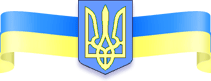 МІНІСТЕРСТВО ОСВІТИ І НАУКИ УКРАЇНИУПРАВЛІННЯ ОСВІТИ ХЕРСОНСЬКОЇ МІСЬКОЇ РАДИХЕРСОНСЬКА ЗАГАЛЬНООСВІТНЯ ШКОЛА І-ІІІ СТУПЕНІВ №39«ШКОЛА-РОДИНА» ХЕРСОНСЬКОЇ МІСЬКОЇ РАДИ                                              ВИТЯГ ІЗ ПРОТОКОЛУ                       онлайн засідання педагогічної ради 22.03.2024 р     № 3Голова: О.М. МаренчукСекретар: Т.І. МакоїдПрисутні:Порядок денний: Про вибір і замовлення підручників для 11 класу закладу. 1.СЛУХАЛИ:Зоя БУТЕНКО  ознайомила присутніх зі змістом наказу МОН України від 05.02.2024 №123 «Про організацію повторного видання підручників для 11 класу закладів загальної середньої освіти», де  затверджено перелік підручників для 11 класу для повторного видання та   листом   МОН України від 26.02.2024 №1/3279 -24  «Про забезпечення виконання наказів МОН від 02 жовтня 2023 року № 1185 (зі змінами) та від 05 лютого 2024 року № 123»ВИСТУПИЛИ:Зоя БУТЕНКО, заступник директора з НВР,  яка повідомила, що вчителі- предметники  закладу  з  11.03.24р. по 22.03.24 року  ознайомлювалися та зробили безпосередній вибір  підручників для 11 класу із зазначених  предметів. ПОСТАНОВИЛИ:1. Схвалити результати вибору  підручників для 11  класу з переліку підручників, що видаватимуться за кошти державного бюджету у 2024/2025 н.р.:«Англійська мова (11-й рік навчання, рівень стандарту)» підручник для 11 класу закладів загальної середньої освіти  2. «Біологія і екологія (рівень стандарту)» підручник для 11 класу закладів загальної середньої освіти3.«Географія (рівень стандарту)» підручник для 11 класу закладів загальної середньої освіти 4. «Математика (алгебра і початки аналізу та геометрія, рівень стандарту)» підручник для 11 класу закладів загальної середньої освіти «Українська література (рівень стандарту)» підручник для 11 класу закладів загальної середньої освіти «Українська мова (рівень стандарту)» підручник для 11 класу закладів загальної середньої освіти «Фізика (рівень стандарту)» підручник для 11 класу закладів загальної середньої освіти«Хімія (рівень стандарту)» підручник для 11 класу закладів загальної середньої освіти 9. «Зарубіжна література (рівень стандарту)» підручник для 11 класу закладів загальної середньої освітиЗаступнику директора з навчально-виховної роботи Зої БУТЕНКО:2.1. Заповнити спеціальні форми вибору підручників для 11-го класу в системі ІСУО  за результатами вибору педагогічних працівників, які будуть працювати у 2024-2025 навчальному році в кількості 36 екземплярів кожного найменування.                                                                                         до 28.03.2024      2.2. Оприлюднити на шкільному веб-сайті  28.03. 2024 р. протокол педради за результатами відбору.Голова:                                               Ольга МАРЕНЧУКСекретар:                                             Тетяна МАКОЇД№Автор(и)Мова підручникаКількість для Кількість для Альтернатива№Автор(и)Мова підручникаучніввчителівАльтернатива1.Карпюк О. Д.Українська362№Автор(и)Мова підручникаКількість для Кількість для Альтернатива№Автор(и)Мова підручникаучніввчителівАльтернатива1.Остапченко Л. І., Балан П. Г., Компанець Т. А., Рушковський С. Р.2.Соболь В. І.Українська3611№Автор(и)Мова підручникаКількість для Кількість для Альтернатива№Автор(и)Мова підручникаучніввчителівАльтернатива1.Безуглий В. В., Лисичарова Г. О.Українська3612,32.Гільберг Т. Г., Савчук І. Г., Совенко В. В.3.Кобернік С. Г., Коваленко Р. Р.№Автор(и)Мова підручникаКількість для Кількість для Альтернатива№Автор(и)Мова підручникаучніввчителівАльтернатива1.Істер О. С.2. Мерзляк А. Г., Номіровський Д. А., Полонський В. Б., Якір М. С.Українська3611,33.Нелін Є. П., Долгова О. Є.№Автор(и)Мова підручникаКількість для Кількість для Альтернатива№Автор(и)Мова підручникаучніввчителівАльтернатива1. Авраменко О. М.Українська3612,32. Слоньовська О. В., Мафтин Н. В., Вівчарик Н. М.3.Фасоля А. М., Яценко Т. О., Уліщенко В. В., Тименко В. М., Бійчук Г. Л.№Автор(и)Мова підручникаКількість для Кількість для Альтернатива№Автор(и)Мова підручникаучніввчителівАльтернатива1.Авраменко О. М.Українська36122.Заболотний О. В., Заболотний В. В.№Автор(и)Мова підручникаКількість для Кількість для Альтернатива№Автор(и)Мова підручникаучніввчителівАльтернатива1.Бар’яхтар В. Г., Довгий С. О., Божинова Ф. Я., Кірюхіна О. О., за ред. Бар’яхтара В. Г., Довгого С. О.Українська361№Автор(и)Мова підручникаКількість для Кількість для Альтернатива№Автор(и)Мова підручникаучніввчителівАльтернатива1.Григорович О. В.2.Попель П. П., Крикля Л. С.3.Савчин М. М.Українська3611,2,44.Ярошенко О. Г.№Автор(и)Мова підручникаКількість для Кількість для Альтернатива№Автор(и)Мова підручникаучніввчителівАльтернатива1.Ісаєва О. О., Клименко Ж. В., Мельник А. О.2.Ковбасенко Ю. І.Українська3614,3,13.Міляновська Н. Р., Міляновський Е. С.4.Ніколенко О. М., Ковальова Л. Л., Лебедь Д. О., Юлдашева Л. П., Орлова О. В., Ніколенко К. С.